Allegato II - propostaOBČINA IZOLA – COMUNE DI ISOLA				         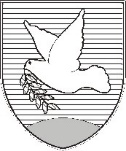 OBČINSKI SVET – CONSIGLIO COMUNALESončno nabrežje 8 – Riva del Sole 86310 Izola – IsolaTel: 05 66 00 100E-mail: posta.oizola@izola.siWeb: http://www.izola.si/Prot. n.: 410-198/2019-                                                                                             Data:In virtù dell'articolo 29 della Legge sulle autonomie locali (Gazzetta Ufficiale della RS nn. 94/07-TUU2, 76/08,79/09, 51/10, 40/12-Sigla: ZUJF, 14/15- Sigla: ZUUJFO, 76/16 – Sentenza della CC, 11/18 – Sigla: ZSPDSLS-1 e 30/18), dell'articolo 17 del Decreto di fondazione dell'Istituto pubblico di educazione e istruzione Scuola elementare »Dante Alighieri« Isola - Osnovna šola »Dante Alighieri« Izola (Bollettino Ufficiale del Comune di Isola n. 14/17 – testo unico ufficiale e 16/19) e dell'articolo 30 dello Statuto del Comune di Isola (Bollettino Ufficiale del Comune di Isola n. 15/18 – testo unico ufficiale), il Consiglio del Comune di Isola, riunitosi il ____ alla sua ____ seduta ordinaria, accoglie il seguente atto diD E L I B E R A1Il Consiglio del Comune di Isola ha esaminato il Piano finanziario dell'Istituto pubblico di educazione e istruzione Scuola elementare Dante Alighieri Isola - Osnovna šola Dante Alighieri Izola per l'anno 2020 e ne ha preso atto.2Il presente atto di Delibera ha efficacia immediata.                                                                                                       	           Danilo Markočič                                                                                                                           S i n d a c oSi recapita a:SE - OŠ Dante Alighieri Isola - Izolaatti – 2x 